Lakeridge Elementary
Family and Community Engagement – FOLLOW UP & SUMMARY
October 29, 2020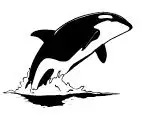 Thank you to our families and staff who joined us for our first Family and Community Engagement evening.  It was really nice to see your faces and get to know each of you a little more.  I included the agenda and the notes from our discussions below.  Please let me know if you have any questions. We look forward to connecting with our families in this space throughout the year!INTRODUCTIONS - Welcome new and returning Lakeridge families! 
MEETING ORGANIZATION
Duwamish land acknowledgement | Lakeridge Group Norms | Agenda | family center share/discussionNATURAL LEADER - Alesia Cannady  
Intro to Women United Seattle – Ms. Cannady is the founder of this nonprofit that supports families
ENGAGEMENT TOOL - Lakeridge NEW Family pages 
Share new pages | point out Language tool | highlight resources/opportunitiesDigital CitizenshipFamilies share and discuss digital learning at home | point to link on Family page to resourcesSharing discussion/notesFamilies shared their gratitude for the work and coordination being put in bi-monthly to get our students school supplies at the distribution events!  
Suggestion offered re: possible ‘unpacking video by grade’ to help families/student know what should be in the supply bags; it could be something that we share on the web site along with the distribution dates.
Clarification on the preferred packaging during return of reading books; it’s easiest if student keep/return their books in the plastic bag with their reading level & or/name on it so that we can track what they’ve already read and can sort easier.
Ms. Amanda Ipock, our Lakeridge librarian talked about how students are able to check out Lakeridge library books again; they can be ordered online on Follett Destiny Discover (from the same page where students’ click for their Google classroom)  Books can be picked up with supplies, bi-weekly, and are due by the next distribution date.
Angela Varela, our school counselor, shared that she and our Social and Emotional Learning Coach, Jenna Middleton, are working toward creating a framework to begin to focus on Ethic Studies in our community.  She shared the aim of this includes positive cultural identities, identify development and a de-colonized version of our history.  Families shared interest and support adding they learned a lot of what they know about their cultural connections they learned from family or independently.  Another family shared it would be good to know and prepare for students having varying understanding of their cultural identities as some students have been adopted into their families.